**NO backpacks allowed in the classrooms**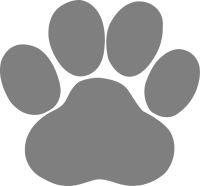 Wish List: (return to homeroom teachers please)Pencils, Pencils, and more PencilsHighlightersGerm-XKleenexZiploc baggies (quart & gallon sized)Colored pencilsClorox WipesA bag of individually wrapped candy.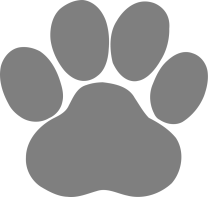 MATH1.5 or 2 inch binderChisel tip highlightersREADING AND WRITING1 Poly-Pocket folder1 pack of loose leaf paperSCIENCEComposition notebookSOCIAL STUDIES1 inch binder with paperFor use in all four core classes: 2 Binders (1 1/2 inch)4 dividers with tabs (labeled Math, Science, Reading, Social Studies)Pencil pouch that snaps into 3-ring binder2 Boxes of 24 Pencils (PREFERRED: Dixon Ticonderoga Wood-Cased#2 Pencils)- 1 box for pencil pouch, 1 box turned into homeroom teacher1 Box of colored pencils- for pencil pouch4 Glue sticks- for pencil pouch1 pair of scissors- for pencil pouchLoose leaf paperEarbuds*- for pencil pouchPoly-Pocket folder to be used as Homework FolderOPTIONAL: drawstring bag- Since backpacks are not allowed insidethe classrooms & must remain in student lockers. most students carry drawstring bags during the school day.*We do not recommend students bring expensive wireless earbuds as these are easily lost.For use in all four core classes: 2 Binders (1 1/2 inch)4 dividers with tabs (labeled Math, Science, Reading, Social Studies)Pencil pouch that snaps into 3-ring binder2 Boxes of 24 Pencils (PREFERRED: Dixon Ticonderoga Wood-Cased#2 Pencils)- 1 box for pencil pouch, 1 box turned into homeroom teacher1 Box of colored pencils- for pencil pouch4 Glue sticks- for pencil pouch1 pair of scissors- for pencil pouchLoose leaf paperEarbuds*- for pencil pouchPoly-Pocket folder to be used as Homework FolderOPTIONAL: drawstring bag- Since backpacks are not allowed insidethe classrooms & must remain in student lockers. most students carry drawstring bags during the school day.*We do not recommend students bring expensive wireless earbuds as these are easily lost.RELATED ARTSAll students will be participating in related arts classes throughout the school year.  Supplies needed are:Music - 1” binder, will be kept in the music room. Art- Green Folder with Prongs, coloring pencils, clorox wipes, germ-x, and kleenex Chorus- 3-ring black binder and 3-ring pencil bag w/regular pencils and a small colored pencil setRELATED ARTSAll students will be participating in related arts classes throughout the school year.  Supplies needed are:Music - 1” binder, will be kept in the music room. Art- Green Folder with Prongs, coloring pencils, clorox wipes, germ-x, and kleenex Chorus- 3-ring black binder and 3-ring pencil bag w/regular pencils and a small colored pencil set